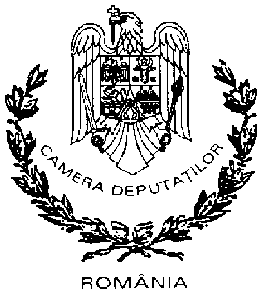 Parlamentul RomânieiCamera DeputaţilorCAMERA DEPUTAŢILOR                                                  			SENATULLEGEpentru completarea și modificarea Legii nr. 155/2010 privind Poliția LocalăParlamentul României adoptă prezenta lege:Articol unic: Legea nr. 155 din 2010 privind privind Poliția Locală, republicată în Monitorul Oficial al României cu nr. 339 din 8 mai 2014, se completează după cum urmează:1. Art. 1 se reformulează şi va avea următorul conţinut: Art. 1 Poliţia locală este înființată ca organ de specialitate al administrației publice locale, componentă a forțelor de ordine și siguranță publică, în scopul exercitării atribuțiilor privind apărarea drepturilor și libertăților fundamentale ale persoanei, a proprietății private și publice, prevenirea și descoperirea contravenţiilor şi infracțiunilor, potrivit competenţelor autorităţii publice locale, în următoarele domenii:a) ordinea şi liniştea publică;  b) circulaţia pe drumurile publice;  c) alte domenii stabilite prin lege.2. La art. 2 se introduc două noi aliniate, respectiv alin. (51) si (52), care vor avea următorul conținut: (51) Pentru îndeplinirea, în unitățile administrativ-teritoriale, a serviciului public de aceeași calitate de către structurile de poliție locală, sunt elaborate, pe domenii, proceduri operaționale standard, general aplicabile.(52) Procedurile operaționale standard se reglementează prin hotărâre de guvern, în termen de 6 luni de la adoptarea legii.3. La art. 3, după alin. 1 se introduce alin. (11) care va avea următorul cuprins:(11) Poliţia locală se poate organiza şi funcţiona ca instituţie publică de interes local cu personalitate juridică numai la municipii, municipiul București și sectoarele acestuia.4.  La art. 4, alin. (1) se reformulează și se introduc două noi aliniate,  (41) și (42), care vor avea urmatorul cuprins:(4) Modul de organizare, structura funcţională, statul de funcţii, numărul de posturi, categoriile de personal, normele minime de înzestrare şi consum de materiale ale poliţiei locale sunt stabilite prin regulamentul de organizare şi funcţionare, elaborat pe baza Regulamentului-cadru de organizare şi funcţionare a poliţiei locale.(41) Numărul de posturi ale structurilor de poliție locală este stabilit conform prevederilor legii privind finanțele publice locale, cu modificările și completările ulterioare. Acesta poate fi majorat cu până la 25%, cu încadrarea în bugetul anual, pe baza hotărârii autorității publice locale, în funcție de dezvoltarea socio-economică; suprafața unității administrativ teritoriale; numărul populației cu domiciliul, respectiv a persoanelor cu reședința în localitate și specificul situației operative.(42) Numărul de posturi pentru personalul ce încadrează funcții publice generale din structurile administrative se calculează separat de numărul polițiștilor locali, în funcție de numărul acestora, natura, volumul și complexitatea domeniului.5. La art. 4, alin. (5) se abrogă6. La art. 4, alin. (6) și alin. (7) se reformulează și vor avea următorul cuprins:(6) Poliţia locală din comunele, oraşele, municipiile şi sectoarele municipiului Bucureşti se organizează prin preluarea posturilor şi personalului poliţiei comunitare, precum şi ale structurilor din aparatul de specialitate al primarului/primarului general responsabil cu controlul în domeniile stabilite de lege în sarcina autorităţilor publice locale, după caz, cu încadrarea în numărul de posturi stabilit în condiţiile prevăzute la alin. (4), (41) şi (42).(7) Regulamentul de organizare şi funcţionare a poliţiei locale este elaborat conform structurii stabilite prin Regulamentul-cadru de organizare și funcționare a poliției locale și aprobat prin hotărâre a autorităţii deliberative a administraţiei publice locale, în conformitate cu prevederile Legii administraţiei publice locale nr. 215/2001, republicată, cu modificările şi completările ulterioare, cu avizul consultativ al comisiei locale de ordine publică, constituită potrivit prevederilor art. 28.     7. La art. 5 se introduc două noi articole, art. 51  și art. 52 care vor avea următorul cuprins:Art. 51 Organizarea structurilor de poliție locală este realizată pe baza următoarelor criterii:a) caracteristicile unităţii administrativ-teritoriale;b) situaţia criminogenă;c) numărul polițiștilor locali să fie adecvat necesarului și particularităților unității administrativ-teritoriale;c) numărul populației cu domiciliul, respectiv a persoanelor cu reședința în localitate;d) capacitatea financiară a unității administrativ-teritoriale.Art. 52 Reorganizarea structurilor de poliţie locală este realizată în următoarele situaţii:modificarea cadrului normativ specific;      b) modificarea numărului de posturi.8. La art. 6, lit. f), i) și m) se reformulează după cum urmează: f) însoțește şi asigură, la solicitare, protecţia personalului structurilor de specialitate din aparatul propriu al primarului in exercitarea atribuţiilor funcţionale;i) nerespectarea normelor legale privind convieţuirea socială, fumatul în locuri publice stabilite prin legi sau acte administrative ale autorităţilor administraţiei publice centrale şi locale, pentru faptele constatate în raza teritorială de competenţă;m) asigură, la solicitare, măsuri de protecţie a executorilor judecătoreşti cu ocazia executărilor silite;9. La art. 6, lit. h) se abrogă10. La art. 7, lit. a) , f), g), h) și j) se reformulează:a) asigură fluenţa circulaţiei pe drumurile publice din raza teritorială de competenţă, având dreptul de a efectua semnale regulamentare de dirijare a circulației și de oprire a conducătorilor de vehicule exclusiv pentru îndeplinirea atribuţiilor conferite de prezenta lege în domeniul circulaţiei pe drumurile publice;f) acordă sprijin unităţilor/structurilor teritoriale ale Poliţiei Române în luarea măsurilor pentru asigurarea fluenţei şi siguranţei traficului prin activități de dirijare a circulației;g) în cazul accidentelor soldate cu victime, ia primele măsuri pentru conservarea urmelor, identificarea martorilor şi a făptuitorilor şi, dacă se impune, transportul victimelor la cea mai apropiată unitate sanitară;  h) constată contravenţii şi aplică sancţiuni pentru încălcarea de către conducătorii auto a normelor legale privind oprirea, staţionarea, parcarea autovehiculelor şi accesul interzis, având dreptul de a dispune măsuri de ridicare a autovehiculelor staţionate neregulamentar; j) constată contravenţii şi aplică sancţiuni pentru încălcarea normelor rutiere de către pietoni, biciclişti, conducători de mopede, motociclete şi vehicule cu tracţiune animală; 11. La art. 7, după lit. m) se vor adăuga litere noi, care vor avea următorul conținut:n) constată contravenţii şi aplică sancţiuni pentru încălcarea normelor legale privind trecerea pe culoarea roșie a semaforului electric, depășirea coloanei de vehicule aflate în aşteptare, circulația pe benzile destinate exclusiv transportului în comun, blocarea centrului intersecției, nerespectarea indicatoarelor şi marcajelor de obligarea, circulaţia pe sens opus, nerespectarea indicaţiilor politistului, neacordarea de prioritate;o) constată contravenţii şi aplică sancţiuni pentru depășirea vitezei legale, constată prin folosirea mijloacelor tehnice fixe şi mobile omologate şi verificate metrologicp) constată contravenţii şi aplică sancţiuni pentru nerespectarea obligaţiei proprieterului sau deținătorului mandatat al unui vehicul de a comunica identitatea persoanei căreia i-a incredințat vehiculul pentru a fi condus pe drumurile publice.r) constată contravenţii şi aplică sancţiuni pentru conducerea pe drumurile publice a unui vehicul al cărui termen de valabilitate a inspecţiei tehnice periodice a expirats) constată contravenţii şi aplică sancţiuni pentru folosirea telefoanelor mobile in timpul conducerii, cu exceptia celor prevazute cu dispozitive de tip "maini libere"t) operează sistemele de supraveghere și management al traficului rutier instalate de autoritățile locale;u) constată contravenţii şi aplică sancţiuni pentru nerespectarea normelor specifice activităţii de transport de persoane și mărfuri pe teritoriul unităţii administrativ-teritoriale şi, după caz, sesizează organele abilitate din domeniul licenţierii transportului rutier;12. Art. 9 se reformulează după cum urmează:Art. 9. - În domeniul protecţiei mediului şi al salubrităţii localităţilor, poliţia locală are următoarele atribuţii: 13. La art. 9, lit. j) se reformulează și va avea următorul conținut: j) constată contravenţii şi aplică sancţiuni în domeniul protecţiei mediului şi al salubrităţii localităţilor, conform legii şi în limita competenţelor şi sesizează instituţiile abilitate, după caz.14. Art. 10 se reformulează după cum urmează:Art. 10. -   În domeniul disciplinei activităţii comerciale, poliţia locală are următoarele atribuţii: 15. La art. 10, lit l) se reformulează după cum urmează:l) constată contravenţii şi aplică sancţiuni în domeniul disciplinei activităţii comerciale, conform legii şi în limita competenţelor şi sesizează instituţiile abilitate, după caz.16. La art. 11 toate literele se reformulează și se introduce un nou aliniat, alin. d):Art. 11 În domeniul disciplina furnizării utilităţilor publice, conform competentelor unităţilor administrativ-teritoriale, poliţia locală are următoarele atribuţii:  controlează respectarea normelor de reglementare în domeniul furnizării de utilităţi publice către populaţie de către prestatorii de servicii de sub autoritatea Consiliului local sau a Consiliului General al Municipiului Bucureşti;constată contravenţii şi aplică sancţiuni în domeniul disciplina furnizării utilităţilor publice, conform legii şi în limita competenţelor şi sesizează instituţiile abilitate, după caz.verifică şi soluţionează, potrivit competenţelor specifice ale autorităţilor administraţiei publice locale, sesizările cetăţenilor privind nerespectarea normelor legale referitoare la furnizarea de utilităţi publice
d) cooperează cu serviciile publice comunitare de evidenţă a persoanelor pentru punerea în legalitate a persoanelor cu acte de identitate expirate şi a minorilor cu vârstă peste 14 ani, care nu au acte de identitate.17. După art. 11 se introduce un nou articol, art. 111 care va avea următorul cuprins:Art. 111 În  domeniul disciplina administrării proprietăţii publice şi private a statului, precum şi a unităţilor administrativ teritoriale, poliţia locală are următoarele atribuţii:controlează respectarea normelor legale în domeniul administrării proprietăţii publice şi private a statului, precum şi a unităţilor administrativ teritorialeconstată contravenţii şi aplică sancţiuni  cu privire la încălcarea prevederilor legale în domeniul proprietăţii publice şi private a statului sau a unităţilor administrativ teritoriale şi sesizează instituţiile abilitate, după caz.constată contravenţii şi aplică sancţiuni cu privire la încălcarea prevederilor legii locuinţei şi legii privind înfiinţarea, organizare şi funcţionare asociaţiilor de proprietari şi administrarea condominiilor.verifică şi soluţionează, în condiţiile legii, petiţiile primite în legătură cu modul de administare a proprietăţii publice şi privatea statului sau a  unităţilor administrativ teritoriale;18. Art. 13 se reformulează și va avea următorul cuprins:Art. 13     (1)  În cazul executării în comun cu Poliţia Română sau Jandarmeria Română a misiunilor de menţinere sau asigurare a ordinii publice, ori pentru dirijarea circulaţiei rutiere, efectivele poliţiei locale acţionează, în mod independent sau în dispozitive integrate, sub coordonarea directă a structurilor Ministerului Afacerilor Interne, după caz.(2) Pe timpul acțiunilor comune, structurile Poliției Locale și structurile teritoriale ale MAI fac schimb reciproc de date și informații necesare îndeplinirii misiunilor în sistem integrat.19. După art. 13 se introduce un nou aliniat, art. 131 care va avea următorul cuprins:Art. 131 Pentru îndeplinirea atribuţiilor, poliţia locală este operator de date cu caracter personal.20. Art.14 se reformulează și va avea următorul cuprins:Art. 14 (1) Funcţiile ce pot fi ocupate de personalul poliţiei locale sunt următoarele:     funcţii publice specifice de poliţist local,funcţii publice generalepersonal contractual(2) Funcţiile publice specifice de poliţişti locali reprezintă ansamblul atribuţiilor şi responsabilităţilor cu caracter specific activităţii de poliţie locală prevăzute în prezenta lege, îndeplinite de funcţionarii publici de execuţie şi de conducere. (3) Funcţiile publice generale reprezintă ansamblul atribuţiilor şi responsabilităţilor, îndeplinite de funcţionarii publici de execuţie şi de conducere, din cadrul structurilor de suport ale poliţiei locale.(4) Funcţiile publice specifice de poliţist local se echivalează cu funcţiile publice generale prevăzute în legea privind statutul funcţionarilor publici, după cum urmează:a) funcţiile publice specifice de conducere - director general, director general adjunct, director executiv, director executiv adjunct, şef serviciu, şef birou - se echivalează cu funcţiile publice generale de conducere care au aceeaşi denumire;b) funcţia publică specifică de conducere - şef de schimb/şef tură, se echivalează cu funcţia publică de conducere şef de birou;c) funcţia publică specifică de execuţie - poliţist local clasa I, se echivalează cu funcţia publică generală de inspector;d) funcţia publică specifică de execuţie - poliţist local clasa II, se echivalează cu funcţia publică generală de referent de specialitate;e) funcţia publică specifică de execuţie - poliţist local clasa III, se echivalează cu funcţia publică generală de referent.21. După art. 14, se introduc trei noi articole, art. 141 , 142 , 143 și 144 care vor avea următorul cuprins:Art. 141 (1) Polițistul local este funcționarul public care exercită în interesul persoanei şi comunităţii atribuțiile stabilite de lege pentru poliția locală. (2) Natura profesională specifică a polițistului local este conferită de tipul şi condiţiile caracteristice de îndeplinire a atribuţiilor; portul, al uniformei, însemnelor, legitimaţiei şi dotarea cu armament, după caz; abilitarea de a folosi, în condiţiile legii, forța fizică, armamentul din dotare şi mijloacele specifice; probele de recrutare și formarea profesională specifice; îndeplinirea de atribuţii ce presupun conduita specială, privaţiuni, restricţii, grad ridicat de risc pentru viaţă şi sănătate, solicitări fizice şi psihice intense şi prelungite.      (3) În considerarea naturii sale profesionale specifice, polițistul local beneficiază de drepturile profesionale şi compensatorii acordate în condiţiile legii.(4) Calitatea de polițist local este dobândită și pierdută în condițiile legislației aplicabile funcționarilor publici şi a prevederilor prezentei legi.  (5) Funcţiile publice de poliţist local sunt ocupate de funcţionarii publici care îndeplinesc atribuţiile prevăzute la art. 6 -111, precum şi funcţionarii publici de care conduc structurile de poliţie locală. (6) Personalul care îndeplinește atribuții administrative în poliția locală ocupă funcții publice generale şi de personal contractual, similare celor din aparatul propriu al primarilor. (7) Încadrarea în clase şi pe grade profesionale a funcţiei publice specifice de poliţist local se face conform prevederilor referitoare la funcţiile publice generale din Legea nr. 188/1999 privind Statutul funcţionarilor publici, republicată, cu modificările şi completările ulterioare.Art. 142Funcțiile publice ajunse la gradul profesional superior sau principal ca urmare a promovării funcționarilor publici și care devin vacante sunt transformate, în condițiile legii, în funcții publice cu grad profesional debutant sau asistent în cazul în care ocuparea acestora se realizează prin recrutare.Art. 143 (1) Candidaţii înscrişi la concursul pentru ocuparea funcţiilor publice de specifice de poliţist local, sunt supuşi testării psihologice. (2) Testarea psihologică a poliţiştilor locali este obligatorie o dată la 2 ani. (3) Poliţiştii locali care prezintă, în mod repetat, comportamente dazadaptive şi suspiciuni de suprasolicitare psihică şi nervoasă care le afectează activitatea profesională, pot fi testaţi psihologic la solicitarea motivată a şefului ierarhic, cu aprobarea şefului structurii de poliţie locală. (4) Refuzul nejustificat al polițistului local de a se prezenta la testarea psihologică prevăzută la alin. (3) atrage eliberarea din funcţia publică deţinută, în condiţiile Legii nr. 188/1999, cu modificările şi completările ulterioare.(5) Testarea psihologică se efectuează de instituţii specializate ori de persoane autorizate în acest sens, în condiţiile legii.Art. 144 (1) Pe lângă condițiile generale legale prevăzute pentru funcționarii publici, polițiștii locali trebuie să fie apți din punct de vedere fizic și psihic. Aptitudinea fizică și psihică este atestată pe baza verificărilor, respectiv a examenului de specialitate, desfășurate conform prevederilor Regulamentului-cadru de organizare și funcționare a poliției locale.22. Art. 17 se reformulează şi va avea următorul cuprins:
Art. 17În timpul serviciului, poliţiştii locali poartă uniformă, de regulă, şi exercită atribuţiile prevăzute în fişa postului, potrivit prevederilor legale23. Art. 18 se reformulează şi va avea următorul cuprins:Art. 18   (2) După numirea în funcţie, poliţiştii locali sunt obligaţi ca, în termen de un an, să urmeze un program de formare iniţială organizat într-o instituţie de învăţământ din cadrul Ministerului Afacerilor Interne. 24. La art. 18, după alin. (2) se introduce un nou alin, alin. 21) care va avea următorul conţinut:21) Programul de formare iniţială este desfășurat pe baza curriculumului standard pentru formarea inițială a polițiștilor locali, elaborat conform standardului ocupațional al polițistului local.25. La art.18,  alin. (4), (6), (7) si (8) se reformulează şi vor avea următorul conţinut: (4) Durata programului de formare prevăzut la alin. (1) și (2) este de 4 luni, din care o lună stagiu de practică la structurile de ordine și siguranță publică ale Poliției Române de pe raza unității administrativ-teritoriale la care polițistul local este numit. (6) Prin derogare de la prevederile Legii nr. 188/1999, republicată, cu modificările şi completările ulterioare, poliţistul local care în termenul prevăzut la alin. (1) și (2) nu a absolvit din cauze imputabile acestuia programul de formare iniţială este eliberat din funcţia publică.  (7) Acoperirea cheltuielilor pentru formarea profesională inițială și continuă a polițiștilor locali este realizată din bugetul poliţiei locale sau din bugetul local conform prevederilor legislației incidente funcționarilor publici. (8) Modul de organizare a programului de formare prevăzut la alin. (1) și (2), precum şi structura curriculumului standard pentru formarea inițială a polițiștilor locali sunt stabilite prin Regulamentul-cadru de organizare şi funcţionare a poliţiei locale.     26. La art. 18, alin. (9) și (10) se abrogă27.  La art. 18, se introduc două noi aliniate, alin. (11) și alin. (12) care vor avea următorul cuprins:(11) Pe timpul carierei, polițiștii locali desfășoară, pe baza necesarului de pregătire identificat, formarea continuă, la locul de muncă și prin cursuri.(12) Cadrul de organizare și desfășurare a formării continue a polițiștilor locali la locul de muncă, sistemul cursurilor, precum și modul de determinare a necesarului de pregătire, sunt stabilite prin Regulamentul-cadru de organizare și funcționare a poliției locale.28.  La art. 20, alin. (1) se adauga lit. i), j) si k) care vor avea următorul cuprins:i) să solicite, în exercitarea atribuțiilor, documentul de identitate al participanților la trafic sau după caz, permisul de conducere, documentul de înmatriculare ori de înregistrare a vehicului condus,  documente referitoare la bunurile transportate, precum și alte documente prevăzute de lege; j) să solicite proprieterului sau deținătorului mandatat al unui vehicul să comunice identitatea persoanei căreia i-a incredințat vehiculul pentru a fi condus pe drumurile publice.k) să aplice măsurile şi procedurile prevăzute de lege pentru poliţişti, în domeniul ordinii publice.29. La art. 20, alin. 2 se reformulează şi va avea următorul conţinut: (2) Pentru exercitarea atribuţiilor de serviciu, poliţiştii locali au acces, în condiţiile legii, la bazele de date ale Ministerului Afacerilor Interne. 30. La art. 21, alin. (1), lit. e) se reformulează după cum urmează:e) să îşi decline, în prealabil, calitatea şi să prezinte insigna de poliţist sau legitimaţia de serviciu, după caz, cu excepţia situaţiilor în care rezultatul acţiunii este periclitat. La intrarea în acţiune sau la începutul intervenţiei ce nu suferă amânare, poliţistul local este obligat să se prezinte, iar după încheierea oricărei acţiuni sau intervenţii să se legitimeze şi să declare funcţia şi unitatea de poliţie locală din care face parte;31.  La art. 21, alin. (2), lit. g) se abrogă32. La art. 21, alin. (3) se reformulează după cum urmează:(3) Poliţistul local cu funcţie de conducere răspunde pentru legalitatea ordinelor şi dispoziţiilor date subordonaţilor. El este obligat să verifice dacă acestea au fost transmise şi înţelese corect şi să controleze modul de ducere la îndeplinire.33. După art. 21 se introduc nouă noi articole, art. 211 și 212 care vor avea următorul cuprins:Art. 211 (1) Poliţistul local este obligat să se prezinte la programul de lucru. Modul de planificare a programului de lucru pe zile și ore este stabilit prin dispoziții sau regulamente interne de către șefii structurilor de poliție locală, cu consultarea sindicatelor reprezentative, și este afișat la sediile structurilor.Planificarea serviciului polițiștilor locali al căror program de lucru normal este în schimburi sau ture este efectuată lunar, cu posibilitatea actualizării săptămânale sau când situația operativă impune. Șeful structurii de poliție locală este obligat să asigure o planificare echilibrată pe ture/schimburi a polițiștilor locali, în cadrul formațiunii, urmărind să asigure repausuri săptămânale, în zile consecutive.(4) În situațiile care impun desfășurarea de activități peste durata normală a timpului de muncă, șeful nemijlocit dispune în scris, cu justificarea temeinică a hotărârii sale, efectuarea muncii suplimentare. (5) Dispozițiile/ordinele verbale ale șefilor nemijlociți, prin care se dispune desfășurarea de activități în condițiile alin. (4), sunt comunicate și consemnate, în registrul/dosar cu note telefonice transmise și primite, prin ofițerul de serviciu/personalul aflat în serviciu la dispecerat. Registrul/dosarul cu note telefonice transmise și primite se întocmește potrivit Regulamentului-cadru de organizare și funcționare a poliției localeArt. 212  (a) În situaţii de catastrofe, calamitaţi sau tulburări de amploare ale ordinii şi liniştii publice ori alte asemenea evenimente, poliţistul local este obligat să se prezinte de îndată la structura de poliţie locală din care face parte.     (b) La instituirea stării de urgenţă sau a stării de asediu, ori în caz de mobilizare şi de război poliţistul local acţionează conform legii.34. Art. 25 se abrogă35. Art. 26 se abrogă36. Art. 27 se reformulează, după cum urmează:Art. 27    (1) Se interzice folosirea mijloacelor prevăzute la art. 24:    a) împotriva copiilor, femeilor cu semne vizibile de sarcină şi a persoanelor cu semne vizibile de invaliditate, cu excepţia cazurilor în care aceştia săvârşesc un atac armat sau în grup, care pune în pericol viaţa ori integritatea corporală a persoanei;    b) în situaţiile în care s-ar primejdui viaţa altor persoane ori s-ar viola teritoriul, spaţiul aerian sau apele naţionale ale unui stat vecin.    (2) Folosirea mijloacelor prevăzute la art. 24 pentru îndeplinirea atribuţiilor de serviciu, în condiţiile şi în situaţiile prevăzute de prezenta lege, înlătură caracterul penal al faptei.    (3) Persoanelor rănite li se dă primul ajutor şi se iau imediat măsuri pentru acordarea îngrijirilor medicale.37.  La art. 32, după alin. (3) se introduc două noi aliniate, (31) și (32) care vor avea următorul cuprins:(31) Autovehiculele poliției locale au regim de circulație prioritară numai când se deplasează la intervenții și misiuni urgente. Pentru prioritatea de trecere, autovehiculele trebuie să aibă în funcțiune dispozitivele sonore și luminoase de culoare albastră.(32)   Modul de amplasare și utilizare a dispozitivelor de avertizare luminoase și sonore sunt stabilite prin Regulamentul-cadru de organizare și funcționare a poliției locale.38. La art. 32, după alin. (4) se introduce un nou alin., (41) care va avea următorul cuprins: (41) Structurile de Poliție Locală pot organiza sisteme informatice proprii pentru stocarea, prelucrarea și valorificarea datelor operative, pentru schimb de date și informații cu alte sisteme informatice ale administrației publice locale sau cu structuri de cooperare.39. La art. 33, alin. (1), (2), (3), (5) se reformulează și va avea următorul cuprins:Art. 33(1) Personalul poliţiei locale este dotat cu uniformă, însemne distinctive şi, după caz, cu:    a) arme neletale destinate pentru autoapărare;    b) mijloace individuale de apărare, intervenţie şi imobilizare prevăzute la art. 24 alin. (1), în cazul poliţiştilor locali, sau cele prevăzute de art. 43*) din Legea nr. 333/2003, republicată, în cazul personalului contractual.c) camere de luat vederi individuale și pe autospeciale.(2)  Structurile de poliţie locală sunt autorizate să procure şi să deţină arme neletale destinate pentru autoapărare, precum şi muniţia corespunzătoare, pentru înarmarea personalului propriu, în condiţiile prevederilor Legii nr. 295/2004 privind regimul armelor şi al muniţiilor, republicată, cu modificările ulterioare, aplicabile structurilor din sistemul de apărare, ordine publică și siguranță națională.(3) Poliţiştii locali care au obţinut certificatul de absolvire a programului de formare iniţială prevăzut la art. 18 alin. (1) şi (2), pot fi dotaţi cu arme neletale destinate pentru autoapărare, în vederea desfăşurării activităţilor specifice, cu aplicarea corespunzătoare a prevederilor art. 70 şi 71**) din Legea nr. 295/2004, republicată, cu modificările ulterioare. (5) Prin Regulamentul-cadru de organizare şi funcţionare a poliţiei locale sunt stabilite, potrivit legii, normele minime de dotare individuală a personalului, spațiilor de lucru, precum și a dispeceratelor, categoriile de personal și structuri dotate cu mijloace individuale de apărare, intervenţie, imobilizare, armament şi muniţie, mijloace de comunicații și IT, tipurile de arme neletale și muniție, portul, modul de păstrare, manipulare, securitate şi evidenţă ale acestora40. Art. 34 se reformuleaza dupa cum urmeaza:Art. 34Drepturile salariale ale personalului poliţiei locale se stabilesc la nivelul funcţiilor publice generale echivalente din aparatul de specialitate al primarului, respectiv al primarului general al municipiului Bucureşti, potrivit legii.41. La art. 35, lit. b) se reformulează după cum urmează și va avea următorul cuprins:b) încadrarea activităţii în condiţii speciale pe întreaga perioadă în care a avut calitatea de poliţist local;42. După art. 35 se introduce un nou aliniat, alin. 351, care va avea următorul cuprins:Art. 351 (1) Autorităţile administraţiei publice locale acordă, prin hotărâre a consiliului local, norma de hrană personalului poliţiei locale conform prevederilor Ordonanţei Guvernului nr. 26/1994 privind drepturile de hrană, în timp de pace, ale personalului din sectorul de apărare naţională, ordine publică şi siguranţă naţională, republicată, cu modificările şi completările ulterioare.43. La art. 38, alin. (1) se reformulează după cum urmează:Poliţistului local i se asigură gratuit uniforma şi echipamentul de protecţie adecvat misiunilor specifice pe care le îndeplineşte, iar în cazul în care, ca urmare a exercitării atribuţiilor de serviciu, i s-a degradat sau distrus îmbrăcămintea ori alte bunuri personale, are dreptul la despăgubiri corespunzătoare. 44. La art. 43, se introduc două noi aliniate, alin. (21) si alin. (5) care vor avea următorul cuprins:(21) În situaţia în care, potrivit legii, se aplică şi măsura complementară a reţinerii permisului auto sau certificatului de înmatriculare, acestea se transmit în original, în termen de 24 de ore, la unităţile/structurile teritoriale ale Poliţiei Române, potrivit competenţelor. (5) Poliţiştii locali cărora, ca urmare a reorganizării structurii de poliție locală, li se modifică atribuţiile din fişa postului şi dobândesc atribuţii în domeniul ordinii publice şi liniştii publice, respectiv al circulaţiei rutiere, sunt obligaţi ca, în termen de un an de la numirea în noua funcție, să urmeze un eprogram de formare iniţială în condițiile prevederilor art. 18 alin. (2).